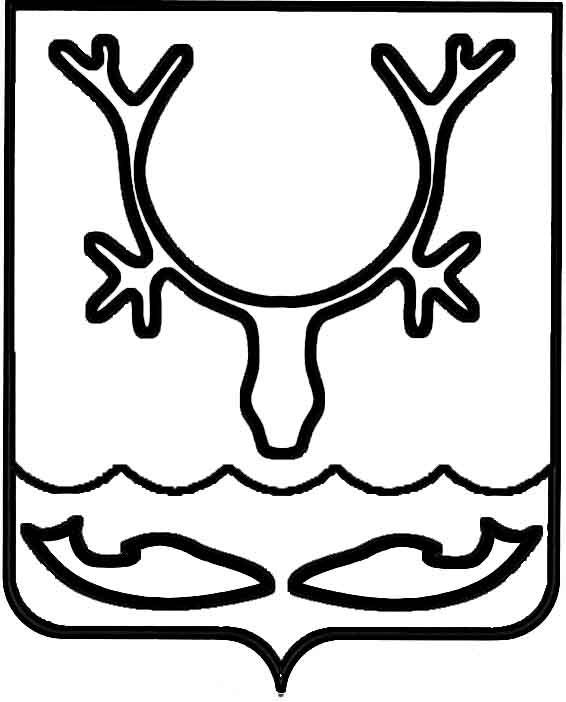 Администрация муниципального образования
"Городской округ "Город Нарьян-Мар"ПОСТАНОВЛЕНИЕОб изъятии земельного участка                            с кадастровым номером 83:00:050003:93  и жилых помещений в доме № 13                         по улице Оленной в городе Нарьян-Маре для муниципальных нуждВ соответствии со статьями 49, 56.2, 56.3, 56.6 Земельного кодекса Российской Федерации, статьями 279, 281 Гражданского кодекса Российской Федерации, 
статьей 32 Жилищного кодекса Российской Федерации, в целях реализации подпрограммы 2 "Переселение граждан из жилищного фонда, признанного непригодным для проживания и/или с высоким уровнем износа" государственной программы Ненецкого автономного округа "Обеспечение доступным и комфортным жильем и коммунальными услугами граждан, проживающих в Ненецком автономном округе", утвержденной постановлением Администрации Ненецкого автономного округа от 14.11.2013 № 415-п, на основании распоряжения Администрации муниципального образования "Городской округ "Город Нарьян-Мар" от 11.09.2019 
№ 635-р "О признании многоквартирного жилого дома № 13 по ул. Оленная 
в г. Нарьян-Маре аварийным и подлежащим сносу" Администрация муниципального образования "Городской округ "Город Нарьян-Мар"П О С Т А Н О В Л Я Е Т:1.	Изъять для муниципальных нужд муниципального образования "Городской округ "Город Нарьян-Мар" земельный участок с кадастровым номером 83:00:050003:93, площадью 1832 кв.м., находящийся в общей долевой собственности собственников жилых помещений в многоквартирном жилом доме № 13, расположенном по адресу: Ненецкий автономный округ, город Нарьян-Мар, улица Оленная, признанном аварийным и подлежащим сносу. 2.	В связи с изъятием для муниципальных нужд земельного участка, указанного в пункте 1 настоящего постановления, изъять для муниципальных нужд следующие жилые помещения:- квартиру № 2 в доме № 13 по улице Оленной в городе Нарьян-Маре, общей площадью 41,4 кв.м., кадастровый номер 83:00:050003:243;- квартиру № 3 в доме № 13 по улице Оленной в городе Нарьян-Маре, общей площадью 52,4 кв.м., кадастровый номер 83:00:050003:248;- квартиру № 6 в доме № 13 по улице Оленной в городе Нарьян-Маре, общей площадью 31,5 кв.м., кадастровый номер 83:00:050003:245;- квартиру № 7 в доме № 13 по улице Оленной в городе Нарьян-Маре, общей площадью 40,9 кв.м., кадастровый номер 83:00:050003: 250;- квартиру № 8 в доме № 13 по улице Оленной в городе Нарьян-Маре, общей площадью 31,0 кв.м., кадастровый номер 83:00:050003:251;- квартиру № 9 в доме № 13 по улице Оленной в городе Нарьян-Маре, общей площадью 40,6 кв.м., кадастровый номер 83:00:050003:246;- квартиру № 10 в доме № 13 по улице Оленной в городе Нарьян-Маре, общей площадью 53,0 кв.м., кадастровый номер 83:00:050003:247;- квартиру № 11 в доме № 13 по улице Оленной в городе Нарьян-Маре, общей площадью 42,7 кв.м., кадастровый номер 3:00:050003: 252.3.	Администрации муниципального образования "Городской округ "Город Нарьян-Мар" в установленном порядке осуществить необходимые действия, связанные с изъятием указанных жилых помещений. 4.	Управлению муниципального имущества и земельных отношений Администрации муниципального образования "Городской округ "Город Нарьян-Мар" направить в течение 10 дней со дня принятия настоящего постановления его копию 
в Управление Федеральной службы государственной регистрации, кадастра 
и картографии по Архангельской области и Ненецкому автономному округу 
и правообладателям изымаемого жилого помещения.5.	Управлению организационно-информационного обеспечения Администрации муниципального образования "Городской округ "Город Нарьян-Мар" обеспечить в течение 10 дней со дня принятия настоящего постановления его официальное опубликование и размещение на официальном сайте Администрации муниципального образования "Городской округ "Город Нарьян-Мар" 
в информационно-телекоммуникационной сети "Интернет".6.	Контроль за исполнением настоящего постановления возложить 
на заместителя главы Администрации муниципального образования "Городской округ "Город Нарьян-Мар" по взаимодействию с органами государственной власти 
и общественными организациями Д.В. Анохина.7.	Настоящее постановление вступает в силу после опубликования (обнародования) и действует в течение трех лет со дня его принятия.13.12.2023№1708Заместитель главы Администрации МО  "Городской округ "Город Нарьян-Мар" по взаимодействию с органами государственной власти и общественными организациямиД.В. Анохин